Ohjeita lastenhoitoon liittyen Perehdytä hoitaja varaamalla hoidon alkuun riittävästi aikaa ja antamalla hoitajalle selkeät hoito-ohjeet.Varaa riittävästi aikaa myös kotiinpaluun yhteydessä käytävään keskusteluun ja palkanmaksuun. Yöaikana (klo 23 jälkeen) perheen tulee huolehtia hoitajan turvallinen kotimatka (taksi/autokyyti). Hoitaja ei kuljeta lasta perheen autolla hoidon aikana. Hoitaja ei kuljeta lasta omalla autollaan, ellei siitä erikseen kirjallisesti sovita perheen antamalla kuljetusluvalla. Huolehdi ensisijaisesti itse lääkkeen antamisesta lapselle. Jos hoitajan on välttämättä annettava lapselle lääke hoidon aikana, anna hänelle siitä kirjalliset ohjeet. Perheellä on tietyin edellytyksin mahdollisuus saada verotuksessa kotitalousvähennys.Hoitajan tilaaminenLastenhoitajan voi tilata rekisteröitymällä asiakkaaksi osoitteessa elastenhoito.fi tai soittamalla arkisin klo 08-12 p. 044 030 3301. VAIHDA TÄHÄN OMAN ALUUEESI TIEDOT!!!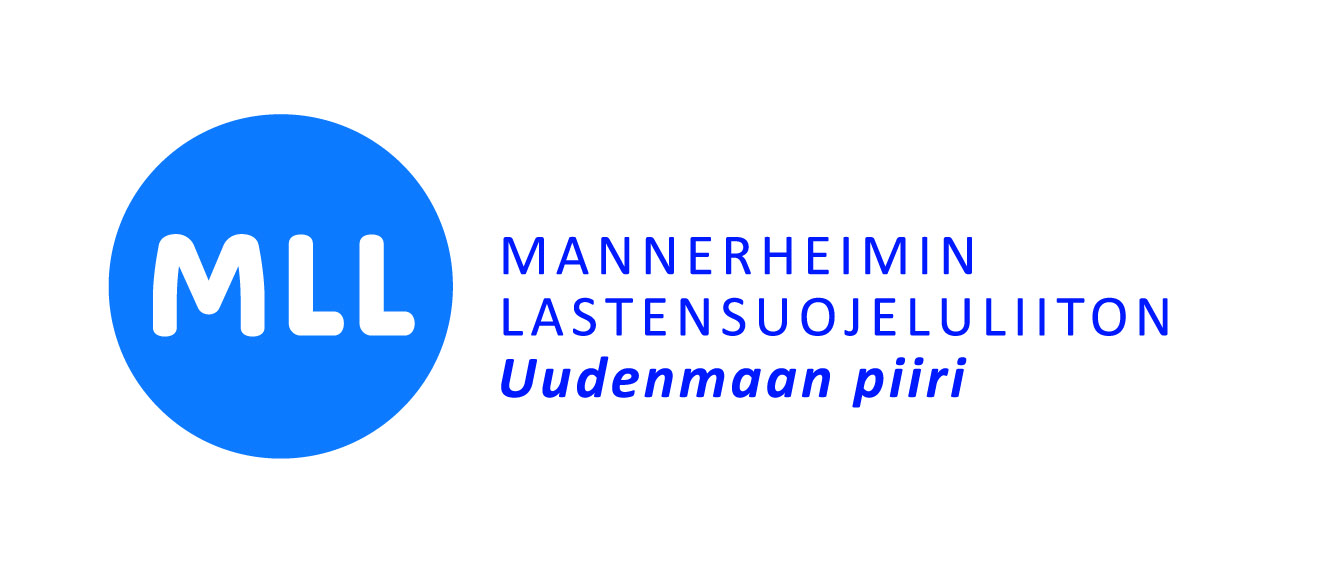 Perhe työnantajana 2024Kohdat 1-6 voi hoitaa verohallinnon palkka.fi palvelun kautta. 
Kohdat 3-5 voi hoitaa verohallinnon tulorekisterin kauttaPerhe työnantajana 2024Kohdat 1-6 voi hoitaa verohallinnon palkka.fi palvelun kautta. 
Kohdat 3-5 voi hoitaa verohallinnon tulorekisterin kauttaPerhe työnantajana 2024Kohdat 1-6 voi hoitaa verohallinnon palkka.fi palvelun kautta. 
Kohdat 3-5 voi hoitaa verohallinnon tulorekisterin kauttaTyönantajan tehtävätMilloin?Miten?PalkkaHeti hoitotapahtuman jälkeen hoitajan läsnä ollessa- tilille tai käteisellä 10€/h, pyhäpäivisin 20€/h- Minimimaksu kahden tunnin palkka.  - Palkka maksetaan puolen tunnin tarkkuudella.PalkkalaskelmaPalkanmaksun yhteydessäMLL:n varausjärjestelmässä tilauskohtainen palkkalaskelma tilauksen kohdalta. Voi tulostaa tai tallentaa ja lähettää hoitajalle sähköpostilla.TAI Palkka.fi palvelusta.  Voi tulostaa tai lähettää hoitajalle sähköisesti.TulorekisteriPalkanmaksua seuraavan kalenterikuukauden 5. päivään mennessäTäyttämällä tulorekisteri-ilmoitus osoitteessa https://www.vero.fi/tulorekisteri/yksityishenkilöt/TAIPalkka.fi palvelun kautta Työttömyys-vakuutusmaksuAina palkanmaksun yhteydessä, kun hoitaja on 18–64-vuotias  - Hoitajan palkasta vähennetään 0,79%. Järjestelmän valmis palkkalaskelma laskee vähennykset automaattisesti.- Tulorekisteriin ilmoitettujen tietojen perusteella perhe saa laskun työttömyysvakuutusmaksusta, jos maksaa palkkoja yli 1400e/vuodessa. Perheeltä laskutetaan sekä työnantajan (0,27%) että palkansaajan (0,79%) työttömyysvakuutusmaksut.TyöeläkevakuutusmaksuPalkanmaksun yhteydessä, kun samalle 17-67-vuotiaalle hoitajalle maksetaan palkkaa (brutto) yli 68,57€/kk- Vähennetään hoitajan palkasta työntekijän osuus (17-52-vuotiailla ja 63-67-vuotiailla 7,15 % ja 53–62-vuotiailla 8,65%). Järjestelmän valmis palkkalaskelma laskee vähennykset automaattisesti- Tulorekisteriin ilmoitettujen tietojen perusteella perhe saa laskun Työeläkevakuutusyhtiöltä. Perheeltä laskutetaan TyEL:n kokonaismaksu 26,12% palkasta. Ennakonpidätys ja työnantajan sosiaaliturvamaksu- Kun perhe maksaa samalle hoitajalle yli 1500€/vuosi.- Palkanmaksua seuraavan kuukauden 12. päivään mennessä.Oma vero palvelun kautta https://www.vero.fi/sahkoiset-asiointipalvelut/omavero/ TAIPalkka.fi palvelussaTapaturmavakuutusPerhe maksaa työntekijöille palkkaa yhteensä yli 1400€ vuodessa.Täyttämällä vakuutushakemus tai soittamalla vakuutusyhtiöön.